  Revision Timetable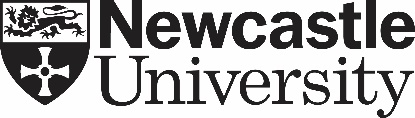 Top Tips:Highlight subjects with different colours so you can see at a glance what you have to do (subject 1, subject 2, subject 3, etc)Schedule in regular breaks (you deserve it!)You don’t need to fill in every hour – just make sure you’ve included all subjects and nothing has slipped through the gapsSplit subjects into chunksSchedule in regular testsTimeMondayTuesdayWednesdayThursdayFridaySaturdaySunday8:009:0010:0011:0012:001:002:003:004:005:006:007:008:009:0010:00Reward for the week: